LLAMADO A CARRERAS EL 6 DE JUNIO DE 2015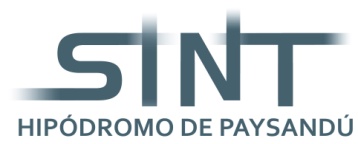 Hipódromo de San Félix (PAYSANDÚ)INSCRIPCIONES: 28 DE MAYO DE 9:00 HS A 13:00 HS, COMPROMISOS DE MONTA: 29 DE MAYO DE 9:00 HS A 13:00 EN HIPÓDROMO SAN FÉLIX ó AL TELÉFONO 47229413Premio Nº 1: CLÁSICO TORNEO POLLA DE PRODUCTOS DEL SINTPara todo producto de 2 años, sin marcador rentado en Maroñas y perdedores en Las Piedras.Distancia 1.300 mts. Premio: $ 117.248, inscripción: $ 2.345Premio Nº 2: PREFERENCIAL - Para todo caballo de 3 años y más edad, ganadores en el SINT y/o 4 en HLP y/o 2 en MRÑ. Recargo de 0,5 kg, 1 kg y 1,5 kg respectivamente por carrera ganada.Distancia 1.200 mts. Premio: $ 82.073, inscripción: $ 1.641Premio Nº 3: PREFERENCIAL – Para todo caballo de 3 años y más edad, ganadores de  1 y 2 en el SINT y/o 1 en HLP. Excluidos ganadores en MRÑ. Recargo de 1 kg ganadores de 2 en SINT y 2 kg ganadores de 2 en HLP.Distancia 1.400 mts.  Premio: $ 82.073, inscripción: $ 1.641Premio Nº 4: - Para todo producto de 2 años, perdedores. Excluidos aquellos que tengan marcador rentado en SINT, HLP y MRÑ.Distancia 1.000 mts. Premio: $ 46.899, inscripción: $ 938Premio Nº 5: Para todo caballo de 3 años y más edad, perdedores.Distancia 700 mts. Premio: $ 46.899, inscripción: $ 938Premio Nº 6: Para todo caballo de 3 años y más edad, perdedores.Distancia 1.200 mts. Premio: $ 46.899, inscripción: $ 938Premio Nº 7: - Para todo caballo de 3 años y más edad, ganadores de 1 en el SINT.Distancia 700 mts. Premio: $ 46.899, inscripción: $ 938Premio Nº 8: - Para todo caballo de 3 años y más edad. Recargo de 0,5 kg ganadores en SINT, 1 kg ganadores en HLP y 1,5 kg ganadores en MRÑ (por carrera ganada).Distancia 700 mts. Premio: $ 46.899, inscripción: $ 938LOS PRODUCTOS DE 2 AÑOS RADICADOS EN LA VILLA HÍPICA 30 DÍAS A LA FECHA DE INSCRIPCIÓN, PARA LAS CARRERAS DE 1.000 MTS Y MÁS, TENDRÁN UNA BONIFICACIÓN DE UN 25% MÁS EN LA BOLSA DE PREMIOS.LAS CARRERAS DE 1.000 MTS CON MÁS DE 8 COMPETIDORES PASARÁN A DISPUTARSE EN 1.100 MTSSolo serán considerados “ganadores” aquellos equinos que triunfaron en competencias realizadas bajo el régimen del SINT (Paysandú, Melo y Colonia), Hipódromo Las Piedras e Hipódromo Nacional de Maroñas.IMPORTANTE A TENER EN CUENTA - CONDICIONESLOS PROFESIONALES DEBERÁN ACREDITAR INSCRIPCIÓN EN BPSTodo caballo debe estar debidamente registrado en el Stud Book Uruguayo (art 3, ítem 1 del llamado DGC Nº 1/2011)PAGO DE PREMIOS. Clásicos, preferenciales y comunes: Con la participación efectiva de seis (6) ejemplares en pista (mandiles) se abona el 100% de la bolsa prevista y solo cobran 1º y 2º; con 5 ejemplares, el 75 % de la bolsa y solo cobran 1º y 2º; con 4 ejemplares, 50% de la bolsa y sólo cobra el 1º; con 3 ejemplares, 25% de la bolsa y sólo cobra el 1º. Con menos de 3 equinos participantes la DGC no abonará premio alguno por la carrera, por lo que el Jockey Club exime de toda responsabilidad a la DGC ante la eventualidad de cualquier reclamo que se hiciera en tal sentido (Cláusula III, numeral 6, Modificación de CONVENIO DE ASISTENCIA).NO SE PAGA FLETE BAJO NINGÚN CONCEPTO.Para poder anotar se debe tener ESQUEMA SANITARIO VIGENTE al día presentado hasta el último día hábil antes de la anotación en el Servicio Veterinario de Maroñas. Los propietarios deben resolver previamente a la anotación transferencias pendientes de propiedad o permisos para correr frente al Stud Book Uruguayo.La Comisión Hípica se reserva el derecho de unir o dividir premios.